Temos VagasAulas de xadrez:  Segundas-feiras dás 8h ás 11:30h – Casa da Cultura. Anexar fotoAulas de Instrumentos de Sopro: Sábados dás 8h ás 10h – Centro de Eventos Prefeito Sistílio Bortolon.Anexar fotoAulas de Fanfarra: Sábados dás 9h ás 11 – Centro de Eventos Prefeito Sestílio Bortolon.Aula de Teatro: Segundas-feiras e Quintas-feiras, dás 19h ás 22h – Clube Sharuc.Anexar fotosAulas de Artesanato: Segundas-feiras a Quintas-feiras na Casa do Artesanato no Centro de Eventos Prefeito Sistílio BortolonAnexar fotosCoral Municipal: Quartas-feiras dás 19h ás 22h – Casa da CulturaMais Informações na Casa da Cultura com Diego ou Marisa ou pelo telefone (49) 3525-1270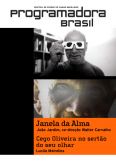 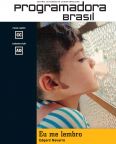 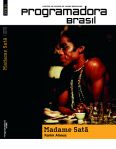 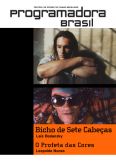 